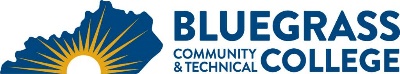 Program Coordinator: Ashley E. Jent 	E-mail: ashley.jent@kctcs.edu		Phone: 859-246-6668Program Website Student Name:		Student ID: Students must meet college readiness benchmarks as identified by the Council on Postsecondary Education or remedy the identified skill deficiencies. Graduation Requirements:Advisor Name	__________________________________	Advisor Contact	________________________________This is a Selective Admissions program.All courses listed in First semester are prerequisites to the Second Semester MAI courses.This is a Selective Admissions program.All courses listed in First semester are prerequisites to the Second Semester MAI courses.This is a Selective Admissions program.All courses listed in First semester are prerequisites to the Second Semester MAI courses.This is a Selective Admissions program.All courses listed in First semester are prerequisites to the Second Semester MAI courses.This is a Selective Admissions program.All courses listed in First semester are prerequisites to the Second Semester MAI courses.This is a Selective Admissions program.All courses listed in First semester are prerequisites to the Second Semester MAI courses.First SemesterCreditHoursTermGradePrerequisitesNotesBIO 135 Basic Anatomy and Physiology with Laboratory4BIO 137 and BIO 139 can replace BIO 135AHS 115 Medical Terminology OR MIT 103 Medical Office Terminology OR CLA 131 Medical Terminology from Greek and Latin3MAI 140 Medical Assisting Clinical Procedures I **4** requires Program Coordinator permissionTotal Semester Credit Hours11Second SemesterCr. Hrs.TermGradePrerequisitesNotesMAI 150 Medical Assisting Clinical Procedures II **4** requires Program Coordinator permissionMAI 281 Medical Assisting Practicum1** requires Program Coordinator permission CPR 100 CPR for Healthcare Professionals or KHP 190 first Aid and Emergency Care1Total Semester Credit Hours 6 Total Certificate Credit Hours1725% or more of Total Certificate Credit Hours must be earned at BCTCGrade of C or higher in each course required for the certificateAdditional InformationThe Medical Assisting Program is selective admissions based off the number of applicants and community resources available for the students to complete their Practicum and or Externship.  Students must meet with the Medical Assisting Program Coordinator, Ashley E. Jent, prior to enrollment in the first MAI course.  CPR certification for the healthcare provider must be obtained prior to enrolling in MAI 281.  Credit for CPR 100 may be granted if proof of CPR certification for Health Care Professionals is provided to the Registrar’s Office.Students are encouraged to work toward that credential and seek a professional certification.